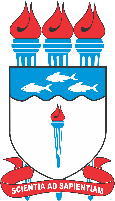 UNIVERSIDADE FEDERAL DE ALAGOAS - UFALPRÓ- REITORIA DE EXTENSÃO – PROEXSEMANA DA EXTENSÃO. ANO 2022.EDITAL DE CHAMADA Nº 036/2022/PROEX/UFALPARA SUBMISSÃO E APRESENTAÇÃO DE PÔSTER.EDITAL DE RETIFICAÇÃOONDE SE LÊ:5. DO CRONOGRAMA:LEIA-SE:5. DO CRONOGRAMA:Maceió - AL, 24 de outubro de 2022.Janda Maria Alves de Alencar. Pró-Reitora de Extensão em exercício.ATIVIDADESDATAS/PERÍODOPublicação do Edital14/10/2022Envio do formulário (anexo 01) para apresentação das propostas à comissão Científica do Evento14 a 24/10/2022Envio dos ACEITES aos proponentes das propostas submetidas25 a 26/10/2022Apresentação dos pôsteres 09 a 11/11/2022Correções de resumos expandidos devolvidos para retificação.14/11/2022 a 18/11/2022.Publicação da Edição na Revista Extensão em DebateAté o dia 02/12/2022.ATIVIDADESDATAS/PERÍODOPublicação do Edital14/10/2022Envio do formulário (anexo 01) para apresentação das propostas à comissão Científica do Evento14 a 28/10/2022Envio dos ACEITES aos proponentes das propostas submetidas31/10 à 04/11/2022Apresentação dos pôsteres 09 a 11/11/2022Correções de resumos expandidos devolvidos para retificação.21/11/2022 a 25/11/2022.Publicação da Edição na Revista Extensão em DebateAté o dia 02/12/2022.